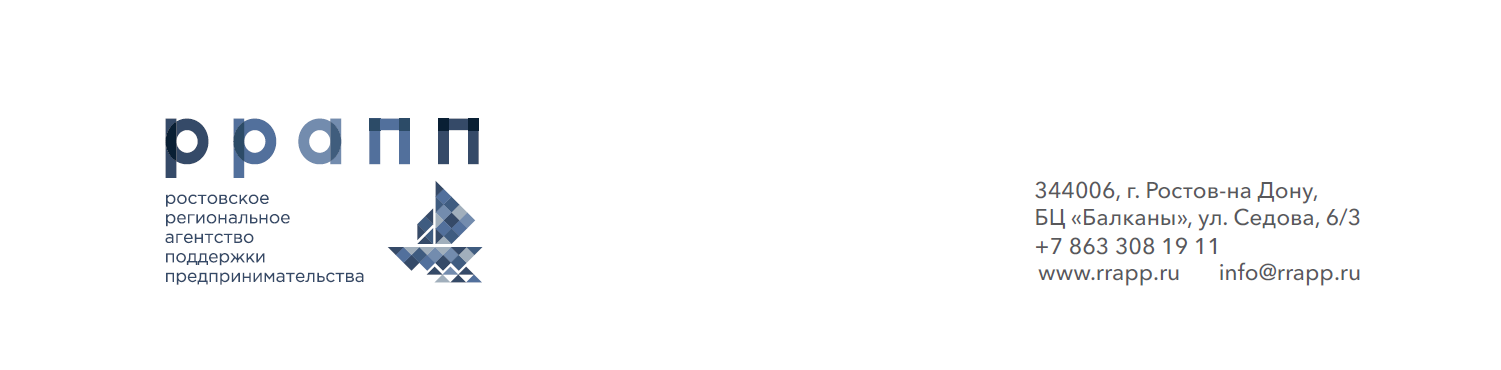 Рекомендации по защите информации Уважаемый предприниматель!Предлагаем Вам ознакомиться с мерами, направленными на предотвращение несанкционированного доступа к защищаемой информации со стороны третьих лиц, не обладающих правом осуществления финансовых операций, которые позволят Вам защитить информацию и обезопасить проводимые Вами финансовые операции. Под защищаемой информацией понимается:информация, содержащаяся в документах, составляемых Вами при осуществлении финансовой операции в электронном виде,информация об осуществлении Вами финансовых операций,ключевая информация средств криптографической защиты информации (СКЗИ), используемой Вами при осуществлении финансовых операций,Ваши персональные данные.В случае утраты (потери или хищения) документов, удостоверяющих Вашу личность или других документов, содержащих личную информацию возможен риск использования Ваших персональных данных мошенниками в собственных корыстных целях, в том числе для совершения финансовых операций от Вашего имени. Рекомендуем надежно хранить личные документы и обдуманно распространять личную информацию.При утрате (потери или хищении) электронных устройств (персональных компьютеров, мобильных телефонов и пр.) (далее - электронные устройства), используемых Вами в целях осуществления финансовой операции, возможен риск получения несанкционированного доступа к защищаемой информации.В качестве мер по предотвращению несанкционированного доступа к защищаемой информации с помощью электронных устройств, используемых Вами в целях осуществления финансовой операции, рекомендуем Вам следующее:надежно хранить электронные устройства в целях избежания их утраты (потери или хищения);не позволять пользоваться электронными устройствами посторонним лицам;устанавливать на электронные устройства надежные пароли доступа и блокировки;не разглашать коды, пин-коды и т.д. посторонним лицам;использовать на электронных устройствах надежные антивирусные программы и регулярно проводить обновление антивирусных баз, а также не менее одного раза в неделю проводить полную проверку электронных устройств с применением обновленных баз. Данная мера позволит своевременно обнаружить воздействие вредоносных кодов, уничтожить вредоносный код и защитить устройство от заражения;не посещать подозрительных сайтов, не проходить по ссылкам во вложении к электронным письмам от незнакомых адресатов, т.к. данные действия могут увеличить риск заражения Вашего устройства вредоносным кодом.при утере электронных устройств или выявлении случая несанкционированного доступа к электронным устройствам как можно быстрее сообщить об этих фактах в финансовые учреждения, с которыми Вы сотрудничаете. Помните!
от Вашей предусмотрительности, осторожности, осведомленности зависит
Ваша защищенность от возникновения риска несанкционированного доступа
к защищаемой информации с целью осуществления финансовых операций лицами, 
не обладающих правом их осуществления!